نموذج الاسئلةكلية التربية النوعية جامعة بنها                                                                                                              قسم التربيه الموسيقيهامتحان مادة:صولفيج وتدريب سمع                                                                                                  الفرقة :الثانيةللعام الجامعى :2016    الزمن : ساعتان         31-12-2016السؤال الاول استمع الى التمرين الايقاعى التالى ثم قم بتدوينه من الذاكرةالسؤال الثانىاستمع الى اللحن الدراسى التالى ثم قم بتدوينهالسؤال الثالثاستمع الى تمرين الايقاعى من صوتين ثم قم بتدوينهالسؤال الرابعاستمع الى اللحن الدراسى التالى ثم قم بتدوينهالسؤال الخامساستمع الى اللحن الشعبى التالى ثم قم بتدوينه من الذاكرةالسؤال السادس1- استمع الى المسافات الهارمونية الاتية ثم قم بتدوينها 2- استمع الى المسافات المصرفة الاتية ثم قم بتدوينها3- استمع الى التالفات الاتية ثم قم بتدوينهاد/ عاصم مهدى عبد العزيز  إبراهيم جاد نموذج الاجابةكلية التربية النوعية جامعة بنها                                                                                                              قسم التربيه الموسيقيهامتحان مادة:صولفيج وتدريب سمع                                                                                                  الفرقة :الثانيةللعام الجامعى :2016 /2017    الزمن : ساعتان         31-12-2016اجابة السؤال الاول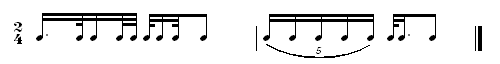 اجابة السؤال الثانى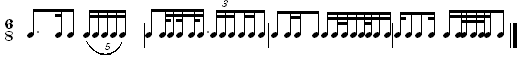 اجابة السؤال الثالث2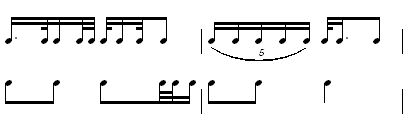 4
اجابة السؤال الرابع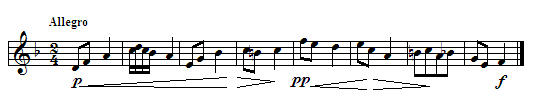 اجابة السؤال الخامس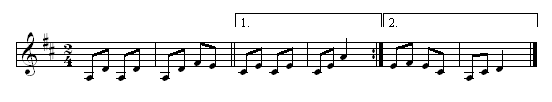 اجابة السؤال السادس1-6ك – 5ت 2- 3ن مصرفة لينسون – 4ز مصرفة 6ص3- تالف ك انقلاب اول - تالف ص انقلاب ثانىد/ عاصم مهدى عبد العزيز  إبراهيمجاد 